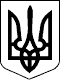 93 СЕСІЯ ЩАСЛИВЦЕВСЬКОЇ СІЛЬСЬКОЇ РАДИ7 СКЛИКАННЯРІШЕННЯ12.06.2019 р.                                        №1688с. ЩасливцевеПро надання дозволу на передачу в суборенду орендованих об’єктів нерухомого майна що належать до соціальної сфери.Розглянувши клопотання КОМУНАЛЬНОГО НЕКОМЕРЦІЙНОГО ПІДПРИЄМСТВА ГЕНІЧЕСЬКИЙ ЦЕНТР ПЕРВИННОЇ МЕДИКО-САНІТАРНОЇ ДОПОМОГИ ГЕНІЧЕСЬКОЇ РАЙОННОЇ РАДИ ХЕРСОНСЬКОЇ ОБЛАСТІ (ідентифікаційний код юридичної особи – ***) вих.. №*** від 04.06.2019 р. "Про надання згоди на передачу в суборенду частини комунального майна для розміщення стоматологічного кабінету", та враховуючи доцільність розширення переліку доступних мешканцям територіальної громади медичних послуг, керуючись Цивільним та Господарським кодексами України, Законом України "Про оренду державного та комунального майна", ст. 26 Закону України "Про місцеве самоврядування в Україні", Щасливцевська сільська радаВИРІШИЛА:1. Дозволити КОМУНАЛЬНОМУ НЕКОМЕРЦІЙНОМУ ПІДПРИЄМСТВУ ГЕНІЧЕСЬКИЙ ЦЕНТР ПЕРВИННОЇ МЕДИКО-САНІТАРНОЇ ДОПОМОГИ ГЕНІЧЕСЬКОЇ РАЙОННОЇ РАДИ ХЕРСОНСЬКОЇ ОБЛАСТІ (ідентифікаційний код юридичної особи – ***) з метою  розміщення стоматологічного кабінету, передати в суборенду частину приміщення площею 13,5 м2 будівлі амбулаторії розташованої  по вул. Миру, *** в с. Щасливцеве Генічеського району Херсонської області.2. ВИКОНАВЧОМУ КОМІТЕТУ ЩАСЛИВЦЕВСЬКОЇ СІЛЬСЬКОЇ РАДИ (ідентифікаційний код юридичної особи – ***) як орендодавцю комунального майна здійснювати контроль за визначенням розміру плати за суборенду та спрямуванням її (в частині, що перевищує суму орендної плати за майно, яке передається в суборенду) до бюджету Щасливцевської сільської ради у відповідності до приписів ст. 22 Закону України "Про оренду державного та комунального майна".3. Контроль за виконанням цього рішення покласти на Постійну комісію Щасливцевської сільської ради з питань бюджету та управління комунальною власністю.Сільський голова                                                           В.О. Плохушко